АДМИНИСТРАЦИЯ ВЕСЬЕГОНСКОГОМУНИЦИПАЛЬНОГО ОКРУГА ТВЕРСКОЙ ОБЛАСТИП О С Т А Н О В Л Е Н И Е   г. Весьегонск02.06.2021                                                                                            № 247О внесении изменений в постановлениеАдминистрации Весьегонского   муниципального округа Тверской области  от 11.03.2021 № 98 В соответствии с ч.1 ст.78 и  ч. 3 ст. 78 Бюджетного кодекса Российской Федерации, постановлением Правительства Российской Федерации от 18.09.2020 № 1492 «Об общих требованиях к нормативным правовым актам, муниципальным правовым актам, регулирующим предоставление субсидий, в том числе грантов в форме субсидий, юридическим лицам, индивидуальным предпринимателям, а также физическим лицам - производителям товаров, работ, услуг»   п о с т а н о в л я ю:1. Внести в постановление Администрации Весьегонского муниципального округа Тверской области от 11.03.2021 № 98  « Об утверждении порядка предоставления из бюджета Весьегонского муниципального округа Тверской области субсидии юридическим лицам и индивидуальным предпринимателям в целях возмещения недополученных доходов и (или) возмещение фактически понесенных затрат в связи с оказанием услуг по теплоснабжению» следующие изменения:1.1. Пункт 2.1 постановления изложить в следующей редакции:« 2.1. Условиями предоставления субсидий являются:а) предоставление услуг по теплоснабжению на объектах муниципальной собственности Весьегонского муниципального округа Тверской области;б) оказывает  услуги по теплоснабжению по утвержденным тарифам;в) наличие права на осуществление видов деятельности в области теплоснабжения, в соответствии с действующим законодательством;г) предоставление отчетов по оказанию услуг по теплоснабжению (далее – отчеты об оказанных услугах) по форме согласно приложению  к настоящему Порядку;д) наличие соглашения (договора) о предоставлении субсидий из бюджета Весьегонского муниципального округа Тверской области в целях возмещения недополученных доходов и (или) возмещение фактически понесенных затрат в связи с оказанием  услуг по теплоснабжению;е) предоставление расчета доходов и расходов, связанного с оказанием услуг по теплоснабжению.Требования к участникам отбора, которым должен соответствовать участник отбора на 1-е число месяца, предшествующего месяцу, в котором планируется проведение отбора, или иную дату, определенную правовым актом:у участника отбора должна отсутствовать неисполненная обязанность по уплате налогов, сборов, страховых взносов, пеней, штрафов, процентов, подлежащих уплате в соответствии с законодательством Российской Федерации о налогах и сборах (в случае, если такое требование предусмотрено правовым актом);у участника отбора должна отсутствовать просроченная задолженность по возврату в бюджет Весьегонского муниципального округа субсидий, бюджетных инвестиций, предоставленных в том числе в соответствии с иными правовыми актами, а также иная просроченная (неурегулированная) задолженность по денежным обязательствам (за исключением субсидий, предоставляемых государственным (муниципальным) учреждениям, субсидий в целях возмещения недополученных доходов, субсидий в целях финансового обеспечения или возмещения затрат, связанных с поставкой товаров (выполнением работ, оказанием услуг) получателями субсидий физическим лицам) (в случае, если такие требования предусмотрены правовым актом);участники отбора - юридические лица не должны находиться в процессе реорганизации (за исключением реорганизации в форме присоединения к юридическому лицу, являющемуся участником отбора, другого юридического лица), ликвидации, в отношении них не введена процедура банкротства, деятельность участника отбора не приостановлена в порядке, предусмотренном законодательством Российской Федерации, а участники отбора - индивидуальные предприниматели не должны прекратить деятельность в качестве индивидуального предпринимателя (в случае, если такие требования предусмотрены правовым актом);в реестре дисквалифицированных лиц отсутствуют сведения о дисквалифицированных руководителе, членах коллегиального исполнительного органа, лице, исполняющем функции единоличного исполнительного органа, или главном бухгалтере участника отбора, являющегося юридическим лицом, об индивидуальном предпринимателе и о физическом лице - производителе товаров, работ, услуг, являющихся участниками отбора (в случае, если такие требования предусмотрены правовым актом);участники отбора не должны являться иностранными юридическими лицами, а также российскими юридическими лицами, в уставном (складочном) капитале которых доля участия иностранных юридических лиц, местом регистрации которых является государство или территория, включенные в утвержденный Министерством финансов Российской Федерации перечень государств и территорий, предоставляющих льготный налоговый режим налогообложения и (или) не предусматривающих раскрытия и предоставления информации при проведении финансовых операций (офшорные зоны), в совокупности превышает 50 процентов;участники отбора не должны получать средства из  бюджета Весьегонского муниципального округа в соответствии с правовым актом, на основании иных нормативных правовых актов на цели, установленные правовым актом»;1.2. Пункт 2.2 постановления дополнить следующим содержанием: требования к участникам отбора, включающие:наличие опыта, необходимого для достижения результатов предоставления субсидии (в случае, если такое требование предусмотрено правовым актом);наличие кадрового состава, необходимого для достижения результатов предоставления субсидии (в случае, если такое требование предусмотрено правовым актом);наличие материально-технической базы, необходимой для достижения результатов предоставления субсидии (в случае, если такое требование предусмотрено правовым актом);перечень документов, необходимых для подтверждения соответствия участника отбора требованиям, предусмотренным настоящим подпунктом (в случае, если такое требование предусмотрено правовым актом);иные требования, установленные в правовом акте (в случае, если такое требование предусмотрено правовым актом).При определении условий и порядка предоставления субсидий в правовом акте указывается  дата, на которую получатель субсидии должен соответствовать требованиям, указанным в пунктах 2.1, 2.2  настоящего порядка, а также порядок проведения проверки получателя субсидии на соответствие указанным требованиям (за исключением случая, если проверка на соответствие указанным требованиям проводится при проведении отбора в соответствии с порядком пункта 2 настоящего порядка).       2. Обнародовать настоящее постановление на информационных стендах Весьегонского муниципального округа Тверской области и разместить на официальном сайте Администрации Весьегонского муниципального округа Тверской области в информационно – телекоммуникационной сети Интернет.3. Настоящее постановление вступает в силу после его обнародования.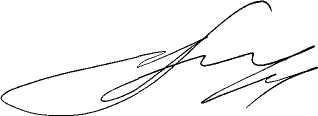 Глава Весьегонскогомуниципального округа                                       А.В. Пашуков